Na cestě ke vzkříšeníBůh nás má rád a nabízí nám své daryÚvod:Milí katecheti, animátoři, milí rodiče!V postní době Vás a Vaše děti bude provázet Ježíš skrze nedělní evangelia. Ježíš se setkává s různými lidmi a dává se jim poznat, učí je, jak mají hledat Boží lásku. My se také můžeme něco naučit. Budeme Ježíše prosit o dary, které v životě potřebujeme, a necháme se jím vést.Návod:Na nástěnku/do rámu připevníme doprostřed středový obrátek Otce, Syna a Ducha Svatého (viz Příloha 1). Od obrázku povede šest barevných paprsků ke kraji nástěnky/rámu. Tyto paprsky mohou být z látky, krepového papíru apod. Každý pruh je určen k nalepování čtverečků se symboly k příslušnému postnímu týdnu (ODVAHA – žlutá, VÍRA – modrá, PRAVDA – oranžová, POKORA – fialová, NADĚJE – zelená, LÁSKA - červená) – (viz foto Příloha 2). Každý týden si doma nebo ve farnosti společně s dětmi přečtete text k evangeliu, poté dětem rozdáte kartičky s úkoly. Ty si mohou děti vybírat libovolně, na každý den jeden (pondělí až sobota). Pro přehlednost si mohou děti vybarvit vedle úkolu, který již splnily, také obrázek symbolu. Podle toho poznají, kolik čtverečků se symbolem si mají v kostele nalepit na příslušný pruh látky. Na každý týden je pro jedno dítě šest úkolů, tj. šest čtverečků, které budou pro děti nachystány v kostele. (viz Příloha 3)Doporučujeme, aby úkoly plnili i katecheti, kněží nebo rodiče, kteří se této aktivitě ve farnosti budou věnovat. Po každém týdnu se mohou s dětmi sdílet, jak se jim dařilo, a společně za to poděkují v modlitbě (v náboženství, ve společenství, v rodině apod.).Vzniklý obraz si pak necháme vystavený i v době velikonoční. Bude nám připomínat, jak si nás Ježíš vede, jak nás učí, jak nás obdarovává. Děti se mohou u nástěnky/obrazu vyfotit a dostat tuto fotku na konci doby velikonoční (na slavnost Seslání Ducha Svatého), aby jim i doma připomínala, jakou cestu s Ježíšem už urazily…K nedělním promluvám:Každý týden donese kněz (katecheta, animátor) při promluvě zabalenou krabici s nápisem (podle tématu): ODVAHA, VÍRA atd. Představí dar i to, co nám přináší – viz úvody níže. Otevře krabici a rozdá dětem kartičky s úkoly, jak lze tohoto daru dosáhnout. Na zadní straně kartičky je modlitba, kterou se společně pomodlí, a vyzve děti, aby se ji modlily také doma.1. týden – ODVAHA – být odvážný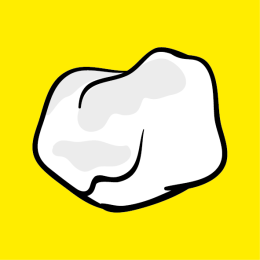 EVANGELIUM Mt 4, 1–11
Ježíš se čtyřicet dní postí a je pokoušen.Symbol: kámenMilé děti, dnes si budeme povídat o daru, který nám Bůh nabízí. Je to dar ODVAHY. Jak si myslíte, že vypadá odvážný člověk? Musí mít velké svaly, silné řeči, dělat neobyčejné věci, nebo mít odvážné srdce? Většinou to na něm nepoznáme hned, ale můžeme to poznat podle jeho jednání. Když je někdo odvážný, neznamená to, že by neměl strach, ale že se umí svému strachu postavit. Takovému odvážnému jednání nás učí sám Ježíš. On nám ukazuje, jak se máme zachovat, když nás bude někdo pokoušet nebo když budeme mít strach udělat správnou věc. Musíme být stejně jako Ježíš odvážní a zlým věcem říci NE! V životě je hodně věcí, ze kterých můžeme mít strach – těžká písemka, strach z velkých úkolů nebo z toho, že se s námi nebude nikdo bavit. Ale největší strach, který bychom měli mít, je, abychom Bohu a druhým lidem neublížili. A tomu říkáme hřích. Jak se máme zachovat, když nás něco bude svádět ke zlému, nám ukazuje Pán Ježíš v dnešním evangeliu. Říká pokušiteli NE, protože ho navádí k tomu, aby neposlechl svého nebeského Otce. Ježíš má ale svého Otce rád a chce zůstat věrný úkolu, který mu svěřil. Ježíš ví, že v takové chvíli není sám, ale na jeho straně je Bůh. A když je na naší straně Bůh, ten zlý už nemá šanci, protože Bůh bojuje za nás. Proto se nebojme a před každým zlem utečme do náruče k Pánu Bohu, protože On nás chce chránit.Modlitba:Pane Ježíši, chci být odvážný jako Ty, abych nepodlehl zlému pokušení. Dej mi prosím takovou odvahu, jakou jsi měl Ty, abych se mohl postavit zlému ve Tvém jménu. Ty jsi svou smrtí na kříži zlo přemohl. Dej, abych měl také odvahu konat dobré věci a nikdy se nestyděl za Tebe a za Tvé evangelium. Amen.Odvážný v boji se zlem – neboj se říci zlu ne! Dnes nebudu odmlouvat rodičům.Odvážný v dobru – neboj se druhému, udělat radost Dnes ustelu sourozenci postel (uklidím hračky).Odvážný v kamarádství – neboj se získat si nové kamarádyDnes oslovím ty, o kterých vím, že nemají tolik kamarádů.Odvážný v dávání – neboj se dát, i když to bude těžkéDnes se s druhými rozdělím např. o sladkosti.Odvážný v odpuštění – neboj se odpustit, když ti někdo ublížíDnes odpustím každému, kdo se ke mně nebude chovat hezky.Odvážný v hlásání – neboj se říci druhým o tom, čím žiješDnes povím někomu o tom, co jsem zajímavého zažil.2. týden – VÍRA – být věřící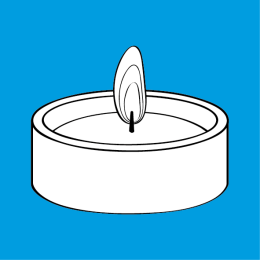 EVANGELIUM Mt 17,1–9 
Ježíšova tvář zazářila jako slunce.Symbol: svíceMilé děti, Bůh nám nabízí dar VÍRY. Víte, co znamená mít víru? Jak se pozná takový věřící člověk? Věřící člověk věří ve věci, které ještě nevidí a nemůže se o nich přesvědčit. Petr jednou řekl Pánu Ježíši, že je Syn živého Boha. Také to nemohl vědět úplně, ale z celého srdce tomu věřil. Až když Petra a další dva učedníky vzal Pán Ježíš na horu Tábor, jak jsme to četli v dnešním evangeliu, tak to Petr viděl na vlastní oči. Petr, Jakub i Jan Ježíše znali, ale to, co s ním zažili na hoře Tábor, bylo pro ně úplně nové. Ježíš před nimi zářil a oni jej viděli takového, jaký je v nebi. V tu noc jim dal milost, aby ho viděli novým pohledem, ve světle víry. Víra v Boha nám totiž dává schopnost vidět stejné věci jiným způsobem. Představte si, že jste v nějaké neosvětlené místnosti, kde není dobře vidět. Všechno se zdá tmavé a ponuré. Díváme se sice na věci, ale nemůžeme rozpoznat jejich tvar, barvu, k čemu slouží. Stačí však zapálit svíčku nebo rozsvítit baterku a hned věci kolem nás vidíme v jejich pravém světle. Vidíme je takové, jaké skutečně jsou. Mít víru tedy neznamená vidět jiné věci, ale vidět stejné věci pod jiným světlem, světlem víry. Pokud se budeme dívat na náš život bez tohoto světla, bude pro nás smutný a prázdný, ale necháme-li v našem životě svítit světlo víry v Boha, najednou všechno dostane ty správné barvy.Modlitba:Pane Ježíši, prosím Tě, daruj mi velkou víru, díky které uvidím věci v právem světle. Daruj mi víru, která nebude pochybovat o Tvé velké lásce k nám lidem. Daruj mi víru, jakou měli apoštolové a svatí, kteří Ti věřili a svou víru uchovali i přes všechny těžkosti, které je v životě potkaly. Amen.Mít víru v Ježíše, který je laskavýDnes se budu také já snažit chovat ke všem laskavě.Mít víru v Ježíše, který je plný radostiDnes se budu usmívat na lidi, které neznám nebo jsou mi nepříjemní.Mít víru v Ježíše, který je tvůrce pokojeDnes se budu snažit usmířit pohádané kamarády a nevyvolávat spory.Mít víru v Ježíše, který je dobrýDnes udělám někomu radost dobrým skutkem.Mít víru v Ježíše, který je věrnýDnes budu věrný v maličkostech – neodejdu od rozdělané práce.Mít víru v Ježíše, který je tichý a pokorný srdcemDnes se budu snažit nemít poslední slovo (nehádat se).3. týden – PRAVDA – být pravdivý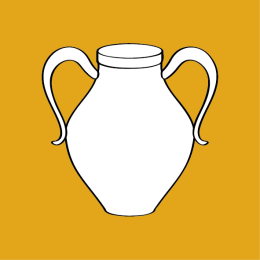 EVANGELIUM Jan 4,5–42 
Pramen vody tryskající do života věcného.Symbol: džbán s vodouMilé děti, Bůh nám nabízí dar PRAVDY. Co znamená mluvit pravdu? Jak se chová pravdivý člověk? Být pravdivým člověkem není lehké. Pravda po nás totiž vyžaduje, abychom to, co je dobré a správné, neříkali jen slovy, ale také opravdově žili. Setkání s takovým člověkem je jako osvěžující DŽBÁN vody v horkém letním dnu. Pravda je moc důležitá, protože nám umožňuje žít ve svobodě. Kdo žije v pravdě, ten se nebojí druhému podívat do očí, protože jeho úmysly jsou dobré. Žena, o které jsme slyšeli v dnešním evangeliu, se ale lidí bála. Žila špatným životem a styděla se za svůj hřích. I nám se často stává, že neradi slyšíme, když nás například rodiče upozorňují na to, co máme dělat, nebo naopak na to, co jsme dobře neudělali. Když ale víme, že nás naši rodiče mají rádi a říkají to z lásky k nám, dokážeme si tuto pravdu vzít k srdci. I samařská žena se bála, že ji druzí budou odsuzovat za to, jak žije. Ale Ježíš to neudělal. Přestože jí viděl do srdce, znal její chyby, neodsoudil ji. Dal se s ní do řeči, řekl jí pravdu o jejím životě. Lidé, kteří se mají rádi, si říkají pravdu. Žena u studny pochopila, že ji má Ježíš rád. Dostala tak naději, že může svůj život ještě změnit. Poprvé jí voda ze studny chutnala úplně jinak.Modlitba:Pane Ježíši, toužím žít pravdivým a dobrým životem, ale vím, že na to sám nestačím. Potřebuji k tomu Tvoji pomoc. Pomoz mi prosím, abych dokázal říkat pravdu za všech okolností, a tak dával druhým najevo, že je mám rád, a mohl mít podíl na Tvém věčném životě. Dej mi také prosím milost, abych této pravdě učil ostatní. Amen..Být pravdivý v rodiněDnes nebudu nic svádět na sourozence.Být pravdivý ve školeDnes nebudu vyrušovat při vyučování ve škole (školce).Být pravdivý na hřištiDnes nebudu podvádět při hře nebo si upravovat pravidla podle svého (vybrat takovou hru, kterou chtějí všichni, ne jenom já).Být pravdivý sám před sebou (ve svém srdci)Dnes se zaměřím na to, co můžu ve svém životě zlepšit (své chování, vztahy s kamarády, využívání času, pořádek ve svých věcech).Být pravdivý před BohemDnes večer se zaměřím na důkladné zpytování svědomí a poprosím Boha o odpuštění.Být pravdivý za každých okolnostíPřiznám se, pokud jsem něco provedl nebo udělal chybu (dostal jsem špatnou známku, neudělal úkol, něco jsem rozbil).4. týden – POKORA – žít v pokoře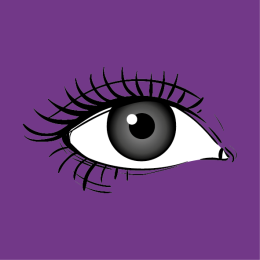 EVANGELIUM Jan 9,1–41 
Šel, umyl se, a když se vrátil, viděl. Symbol: okoMilé děti, Bůh nám nabízí dar POKORY. Co je to pokora? Jak vypadá takový pokorný člověk? Často si pokorného člověka představujeme jako takového otloukánka, na kterého si každý může dovolovat. Ale tak to není! Pokorný člověk zná svoji hodnotu a také pravdu o sobě. Touto pravdou je, že jsme sice nedokonalí a závislí na pomoci Boží a druhých lidí, ale díky tomu roste naše důvěra. Slepec v dnešním evangeliu byl také závislý na pomoci ostatních, vždyť nic neviděl. Ale snad proto pro něj nebyl problém důvěřovat Ježíši. A když mu Ježíš řekl, aby se šel umýt do rybníka Siloe, slepec mu důvěřoval a tento krok důvěry udělal, přestože nevěděl, jak to dopadne. Pokorný člověk dokáže vidět sám sebe takového, jaký doopravdy je, a nepotřebuje k tomu často ani oči. Správně vidíme jen srdcem, napsal jeden moudrý spisovatel. A měl pravdu. Vždyť farizeové měli oči zdravé, a přesto nedokázali vidět Ježíše jako Zachránce. Nedokázali udělat krok důvěry jako ten slepec, protože byli příliš pyšní. Snažme se být tento týden více pokorní, to znamená, važme si jeden druhého a potom poznáme, že si najednou všichni budeme blíž.Modlitba: Pane Ježíši, Ty nám říkáš: Učte se ode mě, neboť jsem tichý a pokorný srdcem. Prosím Tě o dar pokory, abych správně viděl Tebe, sebe i druhé a dokázal Ti za všech okolností důvěřovat. Amen.Mít oči otevřené k pomoci druhýmDnes udělám jakýkoliv dobrý skutek, o kterém nebudu nikomu říkat.Mít oči otevřené k tomu, co mi Bůh dáváDnes si budu všímat věcí, které mi Bůh dává a při modlitbě za ně poděkuji.Mít oči otevřené k věcem, které nejsou vidětDnes napíši pět věcí, které nejsou vidět, ale jsou pro život důležité.Mít oči otevřené v každou chvíliDnes si dám pozor, abych se na druhé nedíval závistivě, podezíravě nebo je schválně přehlížel.Mít oči otevřené celý denDnes si zkusím uvědomit, na co všechno se celý den moje oči dívají.Mít oči otevřené pro dobroDnes se budu dívat na pěkné věci kolem sebe. (Půjdu do přírody, podívám se na pěkné obrázky v knížce, půjdu se podívat do kostela).5. týden – NADĚJE – mít naději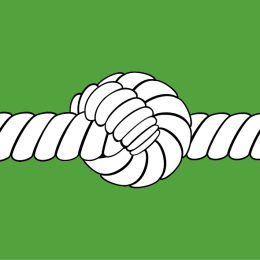 EVANGELIUM Jan 11,1–45
Já jsem vzkříšení a život.Symbol: lanoMilé děti, Bůh nám nabízí dar NADĚJE. Víte, co je to naděje a jak vypadá člověk, který má naději? Potkat člověka, který má naději, není vůbec jednoduché, protože takových lidí není mnoho. Jsou to ti lidé, kteří Vás povzbudí, když je Vám smutno. Kteří Vás utěší, když pláčete, a kteří Vám řeknou, že bude lépe, i když se situace zdá neřešitelná. Jsou to lidé, kteří i přes všechno trápení v tomto světě mají naději, že všechno se nakonec v radost obrátí. Možná si říkáte, jak můžou vědět, že bude lépe? A odkud berou naději v lepší budoucnost? Jejich nadějí je totiž Ježíš. Je to stejné jako v dnešním evangeliu. Marta měla velký smutek, zemřel ji bratr Lazar, kterého měla ráda. Myslela si, že tato situace je neřešitelná, ale měla naději, že když je s nimi Ježíš, všechno nakonec dobře dopadne. A opravdu tomu tak bylo. Naděje je jako LANO. Často se nám stane, že spadneme do nějakého problému jako do hluboké jámy. Ale když máme toto lano, které na druhém konci drží Ježíš, můžeme si být jisti, že on nás z jámy vytáhne. Ten, kdo má naději, ví, že Ježíš je vždycky nablízku připravený nám pomoci. Pokud známe Ježíše, nemusíme se ničeho bát. Protože víme, že On se o nás a o všechny naše záležitosti postará.Modlitba:Pane Ježíši, dej mi prosím velkou naději v Tebe. Dej mi naději vždycky, když ji ztrácím a svět mi připadá silnější než Ty. Dej, ať nikdy nezapomenu, že Ty jsi přemohl svět, abychom my mohli žít s Tebou. Děkuji Ti, že se postaráš o všechny záležitosti, které mě trápí, a že mě nikdy nenecháš samotného. Amen.Mít naději, když se bojímDnes řeknu Ježíši o věcech, ze kterých mám strach, a poprosím ho, aby se o všechny tyto věci postaral. Mít naději, když jsem smutnýDnes si zkusím všimnout kamarádů, kteří jsou smutní, a milými slovy je povzbudím.Mít naději, když se mi něco nedaříDnes se nebudu rozčilovat, když se mi něco nebude dařit.Mít naději, když se druzí nechovají správněDnes se budu snažit vidět na každém něco dobrého.Mít naději, i když hřešímDnes požádám někoho o odpuštění, jestliže jsem mu ublížil.Mít naději, že s Ježíšem získám věčný životDnes se pomodlím za zemřelé.6. týden – LÁSKA – mít rád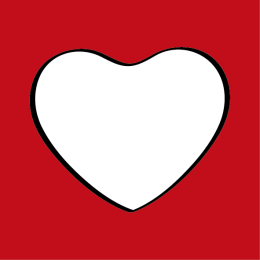 EVANGELIUM Mt 26,14–27,66 
Umučení našeho Pána Ježíše Krista podle Matouše.Symbol: srdceMilé děti, Bůh nám nabízí dar LÁSKY. Je to ten největší dar. Protože Bůh je Láska. Když nám tedy dává tento dar, znamená to, že nám dává sám sebe. Znáte někoho, kdo má druhé rád? Určitě jsou to na prvním místě naši rodiče, také sourozenci a kamarádi. Jsou to lidé, kteří nás mají rádi a neopustí nás, ani když se nám děje něco zlého nebo se nám zrovna nedaří. Pán Ježíš měl taky hodně přátel, kteří mu slibovali, že ho neopustí. Ale když ho zatkli a vedli na smrt, opustili ho. Byli tam však i ti, kteří mu zůstali věrni až do konce. (Protože ho měli rádi víc než sebe.) Mezi nimi byla jedna žena, o které jsme slyšeli v dnešních pašijích. Byla to Marie Magdalena. Marie znala Ježíše dlouho a mnoho s ním prožila. Ježíš jí odpustil a ukázal pravou cestu, jak žít v lásce. Maria zůstala věrná této lásce, které ji Ježíš naučil, dokonce pod křížem i u hrobu. Na Marii Magdaleně vidíme, jak by se měl chovat věrný kamarád, který je s námi, nejen když se nám daří, ale i když je nám těžko. Láska je jako SRDCE. Tak jako srdce udržuje člověka při životě tím, že nepřestává pumpovat krev ke všem buňkám v těle, tak stejně důležitá je pro náš život láska. Bez lásky člověk nemůže žít a začíná (vnitřně) umírat. Naštěstí na světě existuje jedna jistota, o kterou se můžeme vždycky opřít: Bůh nás nikdy nepřestane milovat a my se jeho lásce můžeme učit.(A o to se budeme snažit tento týden.)Modlitba:Pane Ježíši, prosím Tě, dej mi podíl na své lásce a nauč mě, co to znamená mít opravdově rád. Dej mi sílu, abych nikdy nepřestal věřit, že mě máš nadevše rád, a mohl této lásce naučit druhé. Amen.Mít rád velkoryseDnes projevím svoji lásku Pánu Bohu (pomůžu v kostele s úklidem, dám kytičku ke kříži, půjdu na mši svatou ve všední den, půjdu ministrovat nebo zpívat).Mít rád s odvahouDnes připravím někomu tajně milé překvapení.Mít rád ty, kteří jsou mi nejblížDnes řeknu rodičům, že je mám rád.Mít rád bez odměnyDnes udělám dobrý skutek někomu, kdo mi to nemůže oplatit.Mít rád z lásky k JežíšiDnes si z lásky k Ježíši odepřu maso a sladkosti.Mít rád, i když je to těžkéDnes se překonám a z lásky udělám nějaký pro mě nepříjemný úkol (pomůžu doma s úklidem).